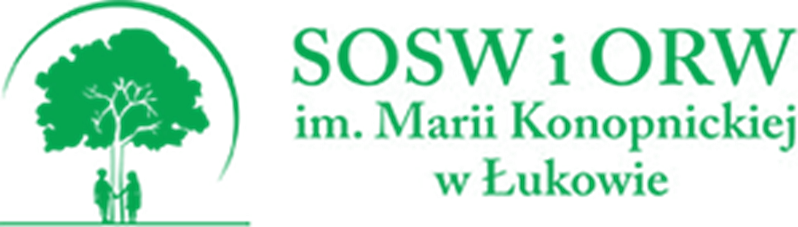 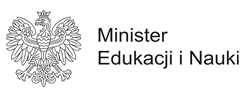 Program „Za życiem” w Specjalnym Ośrodku Szkolno -  Wychowawczym w Łukowie                  
To już druga edycja tego programu realizowana przez naszą placówkę.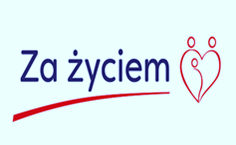 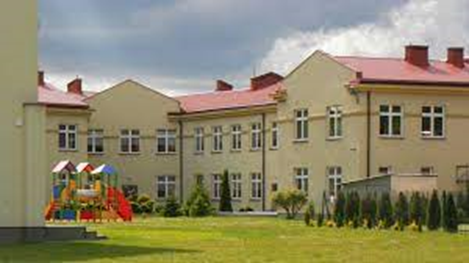 Specjalny Ośrodek Szkolno-Wychowawczy jako wiodący ośrodek koordynacyjno – rehabilitacyjno – opiekuńczy na terenie powiatu łukowskiego organizuje dla dzieci oraz ich rodzin bezpłatne formy kompleksowej, specjalistycznej pomocy.Adresaci programu:• dzieci od urodzenia do czasu podjęcia nauki szkolnej, ze szczególnym uwzględnieniem dzieci do 3 roku życia, u których wykryto wady rozwojowe (dzieci niepełnosprawne i zagrożone niepełnosprawnością),• rodzice/ opiekunowie prawni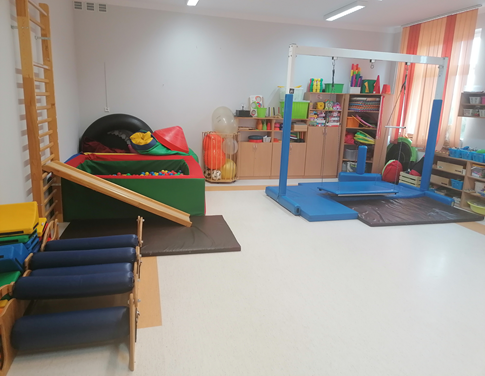 Co nas wyróżnia?	• kompleksowość• interdyscyplinarność• holistyczne podejście do dziecka i rodziny• wieloprofilowość oddziaływań terapeutycznych• wysoka jakość świadczonych usług• pomoc i wsparcie adekwatne do rozpoznanych potrzeb dziecka i rodziny.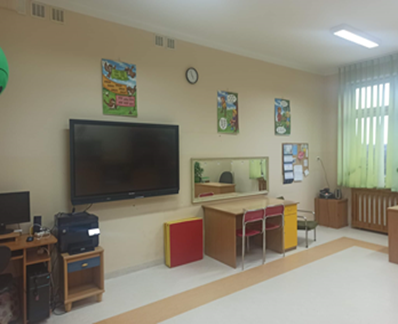 Cel działań:                       • zapewnienie dziecku niepełnosprawnemu / zagrożonemu niepełnosprawnością kompleksowej pomocy,• wsparcie rodziców, udzielanie im fachowej informacji dotyczącej ich dziecka oraz jego problemów rozwojowych,• skoordynowanie działań wspierających na rzecz dziecka i rodziny,• zapewnienie interdyscyplinarnego wczesnego wspomagania rozwoju dziecka, umożliwiającego objęcie specjalistyczną opieką dziecka oraz jego rodziny,  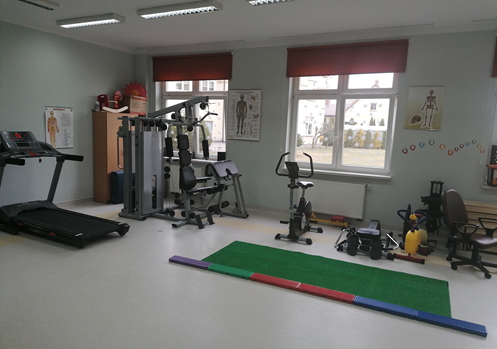 Zakres działań:•	udzielanie kompleksowego wsparcia rodzinom z dziećmi niepełnosprawnym lub zagrożonym niepełnosprawnością obejmującego:o	udzielanie informacji rodzinom,o	zapewnienie usług specjalistów w zależności od potrzeb dziecka i jego rodziny,o	koordynowanie działań służących wykorzystaniu dostępnych usług, w tym zajęć 
w ramach wczesnego wspomagania rozwoju dziecka.Formy i metody terapii:•	rehabilitacja ruchowa, fizjoterapia,•	diagnoza i terapia Integracji Sensorycznej,•	masaż klasyczny,•	Biofeedback,•	terapia logopedyczna,•	gimnastyka korekcyjna,•	tyflopedagogika, terapia widzenia,•	masaż ustno-twarzowy wg. S. Masgutovej,•	Metoda Dobrego Startu,•	Terapia taktylna wg. S. Masgutovej,•	metoda ruchu rozwijającego W. Sherborne,•	Trening Umiejętności Społecznych,•	metoda kinezjologii edukacyjnej P. Denissona,•	metoda F. Affolter,•	metoda M. i Ch. Knillów,•	logorytmika,•	sensoplastyka,•	niedyrektywna terapia zajęciowa,•	metoda floortimeRodzic starający się o wsparcie w ramach programu przedkłada następujące dokumenty:1.	obowiązkowo minimum jeden z poniższych dokumentów:kserokopię opinii o potrzebie wczesnego wspomagania rozwoju dziecka wydaną przez Poradnię Psychologiczno-Pedagogiczną;kserokopię orzeczenia o niepełnosprawności z Powiatowego Centrum Pomocy Rodzinie;kserokopię orzeczenia o potrzebie kształcenia specjalnego na czas wychowania przedszkolnego wydaną przez Poradnię Psychologiczno-Pedagogiczną;zaświadczenie lekarza z kodem ICD-10/ ICD-11;2.	dokumenty dodatkowe:wydane przez specjalistów opinie, zaświadczenia oraz wyniki obserwacji i badań logopedycznych, psychologicznych, pedagogicznych i lekarskich;dokumentacja medyczna dotycząca leczenia specjalistycznego;opinia ze żłobka / przedszkola / lub placówki, do której uczęszcza dziecko.Informacje dla rodziców starających się o wsparcie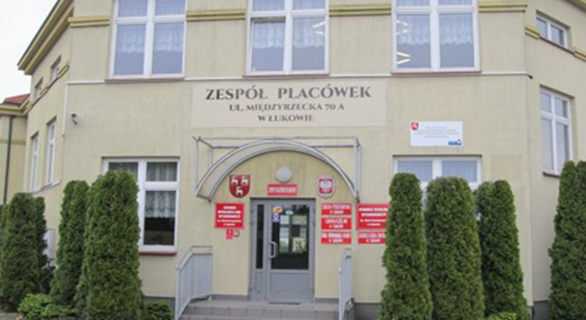 Zespół Placówekul. Międzyrzecka 70A21-400 ŁukówTel.(025) 798-27-72e-mail: sekretariat@zsslukow.plhttp://www.zsslukow.pl